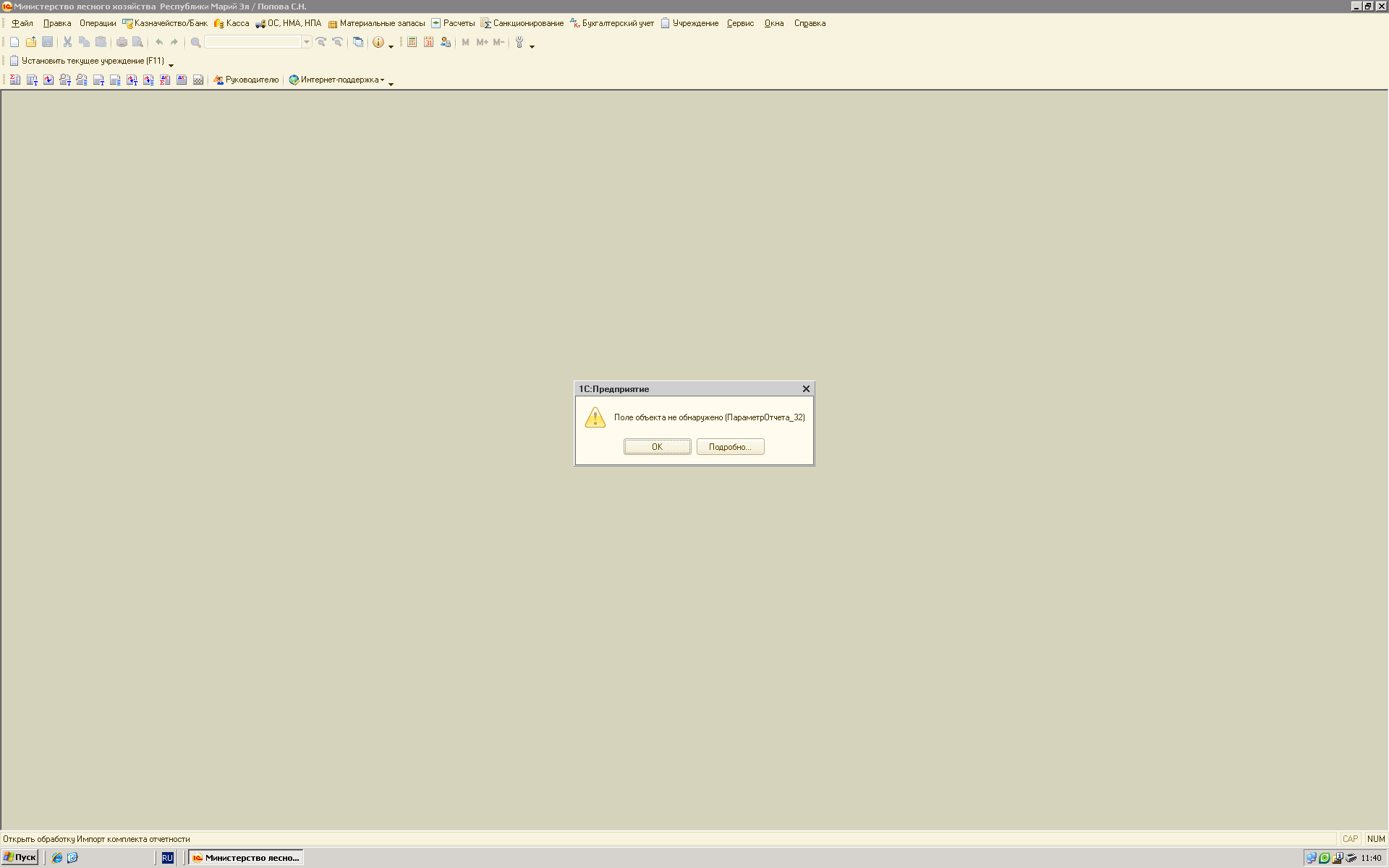 {Обработка.ИмпортКейса.МодульОбъекта(4179)}: Ошибка при вызове метода контекста (ПолучитьФорму)	Форма = ПолучитьФорму("ФормаСравнения", ВладелецФормы);по причине:{Обработка.ИмпортКейса.Форма.ФормаСравнения.Форма(282)}: Поле объекта не обнаружено (ПараметрОтчета_32)по причине:{Обработка.ИмпортКейса.Форма.ФормаСравнения.Форма(282)}: Поле объекта не обнаружено (ПараметрОтчета_32)	Форма = ПолучитьФорму("ФормаСравнения", ВладелецФормы);{Обработка.ИмпортКейса.Форма.ФормаСравнения.Форма(282)}: Поле объекта не обнаружено (ПараметрОтчета_32)	Картинки.Вставить("Параметры",        БиблиотекаКартинок.ПараметрОтчета_32);